                                            Being a Geographer 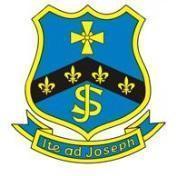 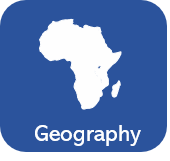                                                at St. Joseph’s. 